METODE ODRŽAVANJA RAČUNARA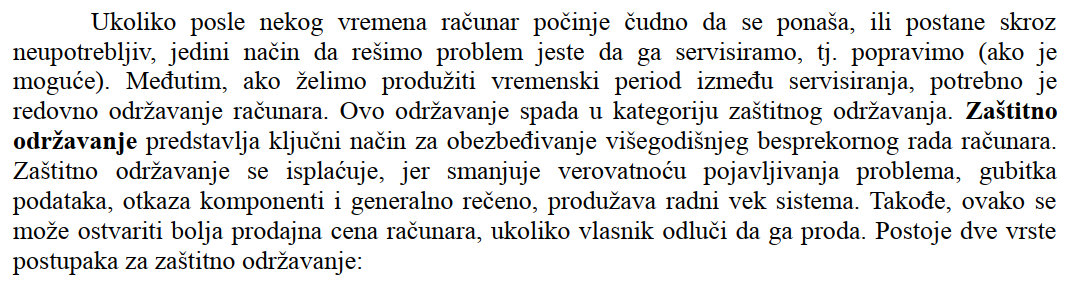 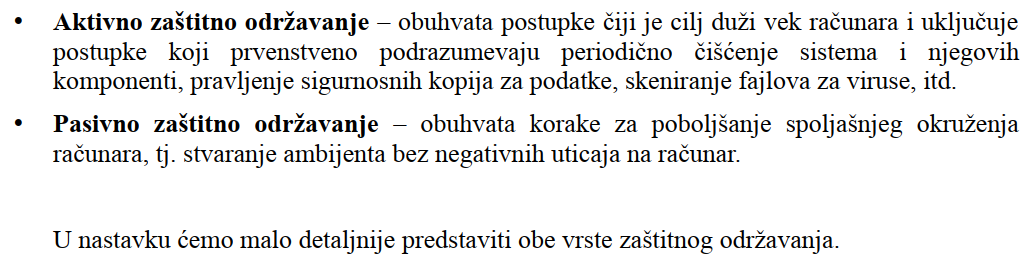 AKTIVNO ZAŠTITNO ODRŽAVANJE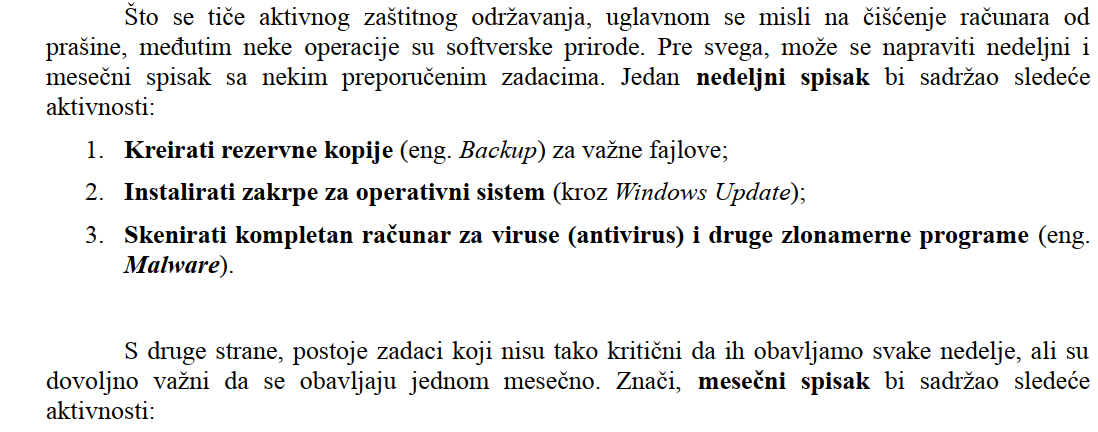 1.Proveriti da li postoje nove verzije drajvera za komponente računara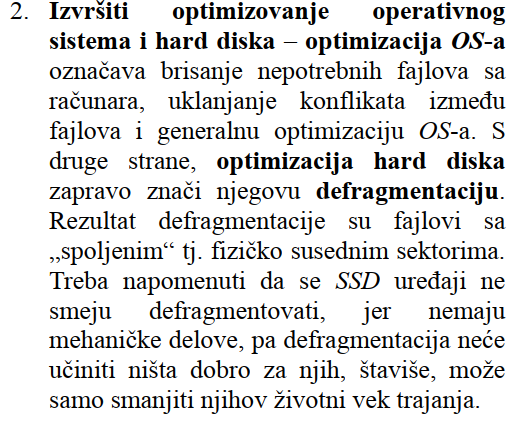 3.  proveriti da li su svi ventilatori unutar kućišta računara ispravni
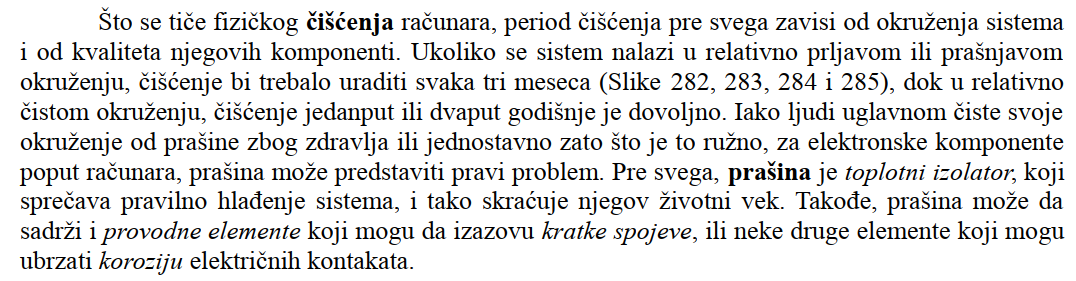 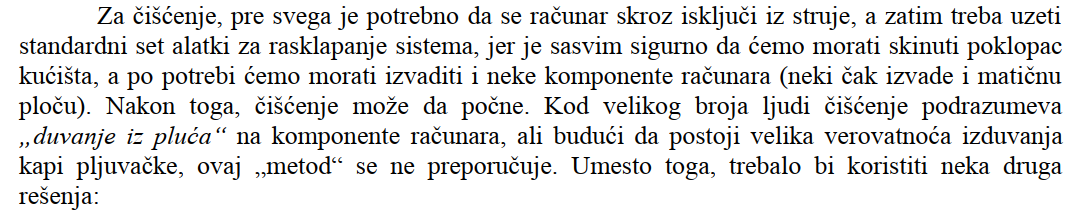 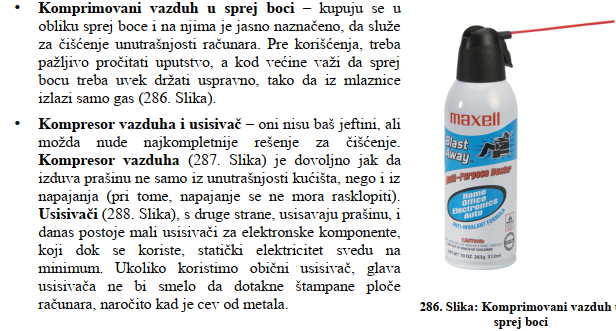 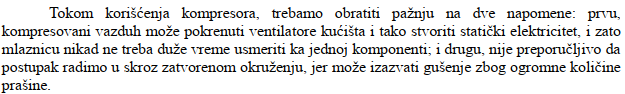 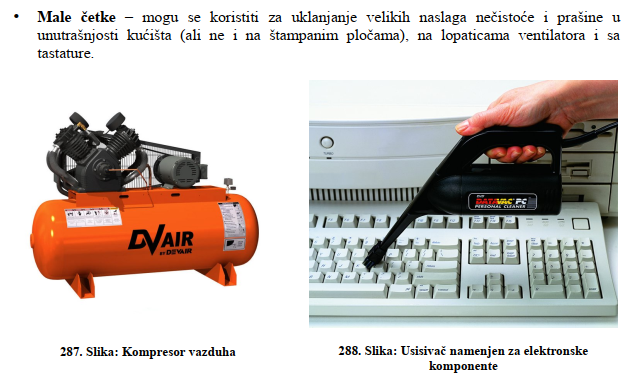 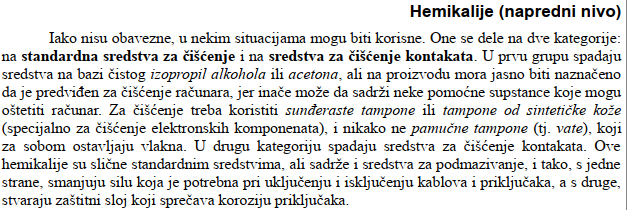 PASIVNO ZAŠTITNO ODRŽAVANJE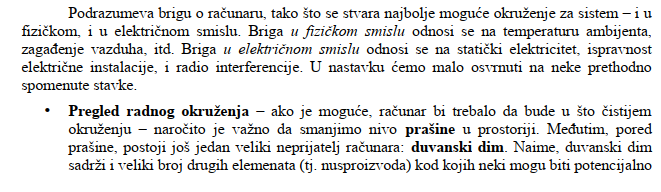 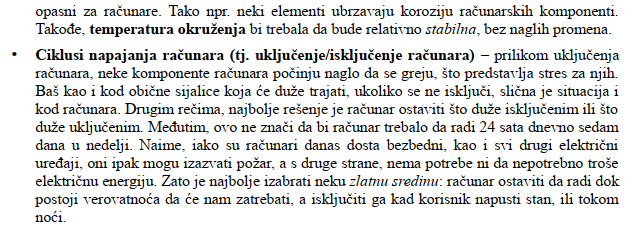 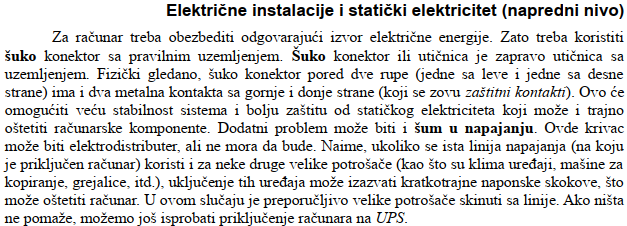 